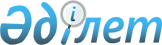 О признании утратившим силу решения Экибастузского городского маслихата от 25 июня 2015 года № 334/39 "Об утверждении положения государственного учреждения "Аппарат маслихата города Экибастуза"Решение маслихата города Экибастуза Павлодарской области от 7 декабря 2017 года № 198/24. Зарегистрировано Департаментом юстиции Павлодарской области 22 декабря 2017 года № 5754
      В соответствии со статьей 6 Закона Республики Казахстан от 23 января 2001 года "О местном государственном управлении и самоуправлении в Республике Казахстан", подпунктом 4) пункта 2 статьи 46 Закона Республики Казахстан от 6 апреля 2016 года "О правовых актах", Экибастузский городской маслихат РЕШИЛ:
      1. Признать утратившим силу решение Экибастузского городского маслихата от 25 июня 2015 года № 334/39 "Об утверждении положения государственного учреждения "Аппарат маслихата города Экибастуза" (зарегистрировано в Реестре государственной регистрации нормативных правовых актов за № 4620, опубликовано 30 июля 2015 года в газете "Отарқа" и 30 июля 2015 года в газете "Голос Экибастуза").
      2. Контроль за исполнением настоящего решения возложить на постоянную комиссию Экибастузского городского маслихата по обеспечению прав и законных интересов граждан.
      3. Настоящее решение вступает в силу по истечении десяти календарных дней после дня его первого официального опубликования.
					© 2012. РГП на ПХВ «Институт законодательства и правовой информации Республики Казахстан» Министерства юстиции Республики Казахстан
				
      Председатель сессии

В. Ищенко

      Секретарь городского маслихата

Б. Куспеков
